四川信息职业技术学院科技与社会服务处关于申报2024年度中华职业教育社规划课题的通知各位教职工：2024年度中华职教教育社规划课题申报已经开始，请根据申报通知积极申报。要求如下：1.在科研大数据平台里面进行申报。2.申报截止时间：2024年5月20日。3.初审审核通过的课题打印申报书（A4纸打印装订，一式3份），于5月25日提交至科技与社会服务处0814。附件1：申报通知及申报书附件2：申报指南四川信息职业技术学院科技与社会服务处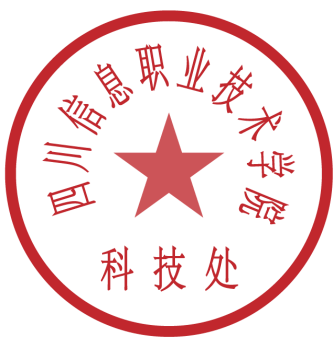                                    2024年4月19日	关于开展中华职业教育社2024年度规划课题申报工作的通知各省级中华职业教育社，有关单位、职业院校：为深入贯彻党的二十大精神，全面落实党中央、国务院关于职业教育工作的新要求新部署，加强职业教育领域政策理论研究，推动职业教育理论与实践创新，助力新时代职业教育高质量发展，现就中华职业教育社2024年度规划课题申报工作通知如下：总体思路以习近平新时代中国特色社会主义思想为指导，全面贯彻党的二十大精神和习近平总书记致中华职业教育社成立100周年贺信精神，深入落实《关于深化现代职业教育体系建设改革的意见》要求，聚焦职业教育和民办教育改革发展的热点、难点和痛点，注重探究教育发展规律，注重解决实际问题，注重为党和政府建言献策，推动新时代职业教育高质量发展。选题范围课题分为重大、重点和一般三个类别，研究周期为1年。（一）职业教育年度发展报告（重大）（二）职业教育服务区域经济发展（重点）（三）职业教育服务共建“一带一路”高质量发展（重点）（四）职业教育标准化/数字化建设研究（重点）（五）职业教育服务新质生产力研究（重点）（六）职业教育与非物质文化遗产保护传承（重点）（七）学校发展类课题研究（包括但不限于职业院校关键办学能力、技工教育研究、师资队伍建设、产教融合校企合作、国际职业教育交流与合作等）（一般）重大课题申请者不得更改题目。重点课题和一般课题申报人须参考选题范围所列方向性条目，结合个人工作实践和研究方向，自行确定申报类别和课题名称。课题名称表述要科学严谨、简明规范，避免引起歧义或争议。研究内容应具有创新性，取得的研究成果应具有较高理论价值或实践价值。申报要求（一）申报条件规划课题面向全国职业院校、高等学校、职业教育研究机构、省级中华职业教育社和各有关单位人员进行申报。课题负责人应符合以下条件：1.遵守中华人民共和国宪法和法律； 2.具有独立开展研究和组织开展研究的能力，能够承担实质性研究工作。3.申请重大课题（项目）须具有正高级职称（职务）；申请重点课题须具有副高级以上（含）职称（职务）或者博士学位；一般课题负责人须具有中级以上专业技术职务。4.课题负责人同时只能申报一个课题，且不能作为课题组成员参与其他课题的申请；课题组成员同年度最多参与两个课题申请。课题立项后，课题负责人不允许变更，课题组成员变更原则上不能超过 1/3。5.中华职业教育社各级组织、行业企业等参与课题申报，课题负责人条件可适当放宽。有下列情形的不得申报本届规划课题:（1）中华职业教育社2023年度规划课题获立项但仍未结项的课题负责人;（2）不得以已获立项或已结项的课题重复申报本次课题。（二）申报方式1.自本通知发布之日起，符合条件的申报单位，可在本通知规定的研究题目范围内选题申报，并按要求填写《中华职业教育社2024年度规划课题申报书》，一式三份，加盖本单位公章后，报各省级中华职业教育社。2.各省级中华职业教育社负责所属地域的课题征集、初审和推荐。各省级社推荐重大课题不超过1个，重点课题不超过4个，一般课题不超过5个，课题总数量不超过10个。 3.请各省级中华职业教育社初审后，填写《中华职业教育社2024年度规划课题申报推荐汇总表》，将相关课题申报资料各一份寄送总社，并将申报电子文档打包发送至电子邮箱yjb@zhzjs.org，邮件主题注明“单位+2024年规划课题申报”字样。4.总社不接受个人直接申报。（三）申报时间申报推荐截止日期为2024年5月31日。请各省级中华职业教育社务必按期报送，逾期不予受理。四、课题管理我社课题按照省部级课题组织和管理，鼓励各单位按照省部级课题对本研究课题进行级别认定。重大课题和重点课题由中华职业教育社总社直接管理，一般课题由所属地域省级中华职业教育社负责日常管理。五、课题评审课题评审将遵循公平、公正、规范的原则，由各省级中华职业教育社进行初审和推荐，中华职业教育社总社组织有关人员进行终审，评审结果公示无异议后发文予以立项。请各地方中华职业教育社加强宣传，认真完成初审推荐工作和相关课题管理工作。六、经费管理（一）总社对重大课题给予经费支持，其余课题总社不提供经费。（二）鼓励各省中华职业教育社和申报人所在单位给予必要的经费支持，积极支持课题研究工作。（三）课题负责人应严格按照有关规定使用经费，并对课题经费使用的真实性、合法性和有效性负责。七、联系方式联 系 人：彭爱娟管铭联系电话：010-67270239  67270240联系地址：北京市东城区安乐林路甲69号中华职业教育社研究部（邮编：100075）。电子邮箱：yjb@zhzjs.org特此通知。附件：1.中华职业教育社2024年度规划课题申报书2.中华职业教育社规划课题管理办法（2024年修订）3.中华职业教育社2024年度规划课题初审指南4.中华职业教育社2024年度规划课题申报推荐汇总表中华职业教育社2024年4月18日附件1中华职业教育社2024年度规划课题申报书课题名称：课题类别：□重大  □重点  □一般课题主持人：所在单位：联系电话：申请日期：中华职业教育社 制二○二四年 月 日填  写  要  求1．项目名称应简明、准确。2．“课题属性”填写重大、重点或一般。3．每个课题主持人不得超过1人；重大课题负责人原则上须具有正高级职称（职务）；重点课题须具有副高级以上（含）职称（职务）或者博士学位；一般课题负责人须具有中级以上专业技术职务。4．研究专长一栏填报本人最后学历所主修的专业或学科。5．选题依据、研究方案、已有基础和完成条件、预期成果、完成时间的填写，要简明、准确、扼要。6．有关外文缩写，须注明完整词序及中文含义。7．申报书填写用仿宋体小4号字、双面打印，用A4纸、左侧装订成册或A3纸、骑马钉装订成册。申报书格式及内容与样表一致。本书封面之上不得另加其他封面。8．申报书一式三份。相关证明材料一式一份（按序装订）。除样书外，其他材料可提供复印件。申报材料内容的真实性由所在单位负责审核，并加盖所在单位公章。9．课题结题要求根据《中华职业教育社规划课题管理（2024年修订）》执行。一、数据表二、负责人和课题组主要成员近五年来主持的相关重要研究课题注：此处只需要填写省级以上的立项课题相关信息。三、课题设计论证四、研究基础和条件保障研究计划六、经费概算七、经费管理八、预期研究成果九、审批意见附件2中华职业教育社规划课题管理办法（2024年修订）总 则第一条　为规范中华职业教育社规划课题的管理，进一步促进职业教育研究工作的开展，根据《中华人民共和国职业教育法》及相关法律法规，制定本办法。第二条　规划课题的申报立项，必须坚持正确政治方向，符合国家教育法律、法规规定；依据本部门、本地区、本学校实际需要，鼓励前瞻性、开创性、可操作性的学术导向，理论创新。第三条　规划课题以国家职业教育发展需求为导向，重点围绕职业教育和民办教育热点、重点和难点问题开展研究，注重探究教育发展规律，注重解决实际问题，注重为党和政府建言献策。第四条  中华职业教育社研究部统筹课题的规划、立项等管理和服务工作。课题设置第五条规划课题一般设立重大、重点和一般三类。（一）重大课题：围绕国家中心工作及职业教育改革发展实践的重大战略性决策问题，开展前瞻性、综合性、实证性调研分析及比较研究。研究成果具有决策咨询及实践应用价值。 （二）重点课题：针对职业教育改革发展实践中亟需解决的现实问题，围绕中华职业教育社重点业务方向，开展以问题为导向的针对性研究。研究成果需具备较强的实践应用价值。（三）一般课题：着重围绕职业学校教学改革的实际需求，开展多样化、个性化、特色化的项目研究。研究成果旨在推动职业学校教育教学改革创新和发展。第六条 课题申报组织工作一般每年一次，课题面向全国职业院校、高等学校、职业教育研究机构、各级中华职业教育社和各有关单位研究人员。通常在每年上半年公开发布申报通知。课题受理期限一般为申报通知发布后的1～2个月，具体以申报通知为准。第七条 围绕国家发展大局，根据总社工作的紧迫需求开展的应急课题，将以委托的方式随时予以立项。第三章  课题申报与立项第八条课题负责人应符合以下条件：（一）遵守中华人民共和国宪法和法律； （二）具有独立开展研究和组织开展研究的能力，能够承担实质性研究工作。（三）申请重大课题须具有正高级专业技术职称（职务）；申请重点课题须具有副高级以上专业技术职称（职务）或者博士学位；一般课题负责人须具有中级以上专业技术职务。（四）申请人同时只能申报一个课题，且不能作为课题组成员参与其他课题的申请；已获得本研究立项尚未结题者，不能申报新的课题；课题组成员同年度最多参与两个课题申请。课题立项后，课题负责人不允许变更，课题组成员变更原则上不能超过 1/3。（五）中华职业教育社各级组织、行业企业等参与课题申报，课题负责人条件可适当放宽。第九条课题负责人应根据课题通知和申报书的要求，如实填写申报材料，由所在单位按本办法规定及相关通知要求进行审查、签署意见，并为立项课题提供必要的经费、设施设备、信息资料等研究保障条件。第十条课题负责人应严格遵守学术道德和学术规范，严禁将其他已立项或结题课题重新包装进行申报。第十一条 课题研究周期原则上为1年。确有需要延长研究期限的，可提前申请延期半年。逾期未申请延期或延期后仍不结题者，按撤项处理。第十二条课题申报评审工作实行同行评审、择优支持的机制，其程序为资格审查、专家评审、社会公示、审核批准。凡申报课题的参与人员不参加当次课题评审工作。专家评审采用通信评审、会议评审或线上评审形式进行。评审组专家和工作人员不得查询或透露应当保密的信息；评审结果公示前，不得对外泄露任何评审情况。第十三条 专家评审结果面向社会公示、审定公布后，课题负责人应尽快确定课题实施方案，在一个月内组织开题。第五章 日常管理第十四条课题实行分级管理。重大课题、重点课题由中华职业教育社研究部负责指导课题开题、中期检查、过程监督等工作；课题负责人所在单位负责研究工作的日常管理，督促课题负责人按要求如期完成研究任务。一般课题由省级中华职业教育社或课题负责人所在单位指导课题开题、中期检查、过程监督等工作，督促课题负责人如期完成研究任务，并将相关开题、中期检查等材料报送中华职业教育社。中华职业教育社规划课题按照省部级课题组织和管理，鼓励各单位按照省部级课题对研究课题进行级别认定。第十五条 课题研究过程中，如课题组主要成员因故需要变更，应由课题负责人提出书面申请，报中华职业教育社审批或备案；未经申请变更或备案者，在课题结题时不得自行变更。第十六条 课题负责人因工作调动、出国等不能继续研究或存在违法、违规行为的课题，课题负责人或课题单位应及时向中华职业教育社报告，由中华职业教育社作出中止或撤销的决定。第十七条对于立项课题的最终成果，课题负责人须按课题预设的成果内容，准备好课题结题报告书、课题研究报告、资政报告及相关研究成果支撑材料，经所在单位按预设的成果内容进行初验后，提交中华职业教育社申请结题。中华职业教育社负责对重大课题、重点课题的最终成果进行鉴定和验收，通过验收后颁发结题证书。对于一般课题的最终成果，由省级中华职业教育社进行鉴定和验收审核，中华职业教育社终验合格后，即可结题并颁发证书。第十八条 课题最终成果具备以下相关条件的，可申请免于 鉴定： （一）课题提交的决策咨询报告、政策建议等被省部级以上 党政领导机关或教育行政部门完整采纳吸收，并附有基本材料和相关证明； （二）课题成果获省部级奖项，名称与课题名称对应，课题负责人须为获奖项目第一人，并附有基本材料和相关证明。第十九条课题成果在发表、出版或向有关领导部门报送时，应在醒目位置标明课题名称、立项单位、立项类别及课题批准号等信息。中华职业教育社有权对课题成果进行使用，课题组人员拥有其成果的署名权。第二十条课题研究成果必须符合学术规范，并保证没有知识产权争议。凡在所提交研究成果中有违背科学精神、学术规范及其他不当行为者，一经发现并查实后，一律按撤项处理，并取消个人三年申报资格。第六章 经费管理与监督第二十一条课题资助经费采取多元筹资方式，中华职业教育社根据课题价值适当给予资助。第二十二条课题负责人是经费使用的直接责任人，对经费使用的合规性、合理性、真实性和相关性等承担法律责任。课题负责人所在单位要对课题研究活动及经费使用给予相应管理和监督，对课题负责人进行经费使用绩效考核。第二十三条课题经费使用范围一般包括资料费、数据采集费、会务费、差旅费、劳务费、专家咨询费、印刷出版费等。第二十四条 课题负责人对费用使用范围进行调整，须符合所在单位相关财务规定。第七章 附  则第二十五条 本办法的解释权属于中华职业教育社。第二十六条 本办法自发布之日起开始施行。本办法施行前 的有关规定，凡与本办法不符的，均以本办法为准。附件3中华职业教育社2024年度规划课题初审指南基本原则公平、公正、规范评审依据《中华职业教育社规划课题管理办法（2024年修订）》重点关注规范性申报书填写是否规范、所属单位意见是否盖章、课题是否符合选题方向、课题负责人是否符合要求、是否存在已立项或结题课题重新包装进行申报等。学术性是否关注当下职业教育热点和难点问题、课题论证是否充分（真实性、科学性、实践性、创新性）、课题主要负责人学术水平、课题组成员是否注重吸纳政府和行业企业人员、研究或实践成果基础情况、经费等研究保障条件情况等。应用性课题成果是否具有较强的理论价值或实践价值、是否能够解决普遍性问题、是否有利于建言献策等。课题名称课题名称关键词关键词负责人姓名负责人姓名性别民族出生时间年  月工作单位工作单位研究专长研究专长研究专长职务职务职称职称职称最后学历最后学历最后学位最后学位最后学位邮寄地址邮寄地址电子信箱电子信箱电子信箱联系方式联系方式手机：                           微信：手机：                           微信：手机：                           微信：手机：                           微信：手机：                           微信：手机：                           微信：手机：                           微信：手机：                           微信：手机：                           微信：手机：                           微信：主要参加者姓 名姓 名出生年月职务/职称职务/职称研究专长研究专长研究专长学历工作单位课题分工主要参加者主要参加者主要参加者主要参加者主要参加者主要参加者主要参加者主要参加者主要参加者预计完成时间预计完成时间预计完成时间预计完成时间 年    月    日 年    月    日 年    月    日 年    月    日 年    月    日 年    月    日 年    月    日 年    月    日主持人课题名称课题类别批准时间批准单位完成情况1.选题依据：选题背景；国内外相关研究动态综述；本课题的学术价值和应用价值等。2.研究内容：本课题的研究目标、拟解决的问题、重点难点等。3.思路方法：本课题研究的基本思路、技术路线、研究方法、可行性等。创新之处：在学术思想、学术观点、研究方法等方面的特色和创新。预期成果：成果形式、使用去向及预期社会效益等。参考文献：开展本课题研究的主要中外参考文献。1.学术简历：课题负责人的主要学术简历、学术兼职，在相关研究领域的学术积累和贡献等。2.研究基础：课题负责人前期相关研究成果、核心观点及社会评价，本课题前期实践成果、案例支撑等。3.条件保障：完成本课题研究的时间保证、资料设备等科研条件。实施课题研究的具体计划包括不限于资料费、数据采集费、会务费、差旅费、劳务费/专家咨询费、印刷出版费承诺遵守财务规章制度，如实填报，严格监督课题经费的合理有效使用，保证课题经费专款专用，不挤占和挪用课题经费，在课题结题时提供课题经费使用明细单。收款单位全称：开户银行：银行账号：汇入地点（指所在城市名）：财务联系电话：                                                     财务部门公章：年  月   日序号完成时间最终成果名称成果形式负责人12345678所在单位推荐意见主持人所在单位核实：1．申报人所填表格内容是否属实（ 是□   否□）2．申报人是否具备本项课题研究基本条件（ 是□   否□ ）负责人签字：单位盖章                                            年   月   日省级中华职业教育社审核意见1．申报人所填表格内容是否属实（ 是□   否□）2．申报人是否具备本项课题研究基本条件（ 是□   否□ ）3. 同意推荐课题类型（重大课题□  重点课题□  一般课题□ ）。负责人签字：部门（单位）盖章：                                             年   月   日评审意见1．建议立项为重大课题 （    ）2．建议立项为重点课题 （    ）3．建议立项为一般课题 （    ）评审组组长签字：年   月  日中华职业教育社审批意见盖  章                                     年   月   日